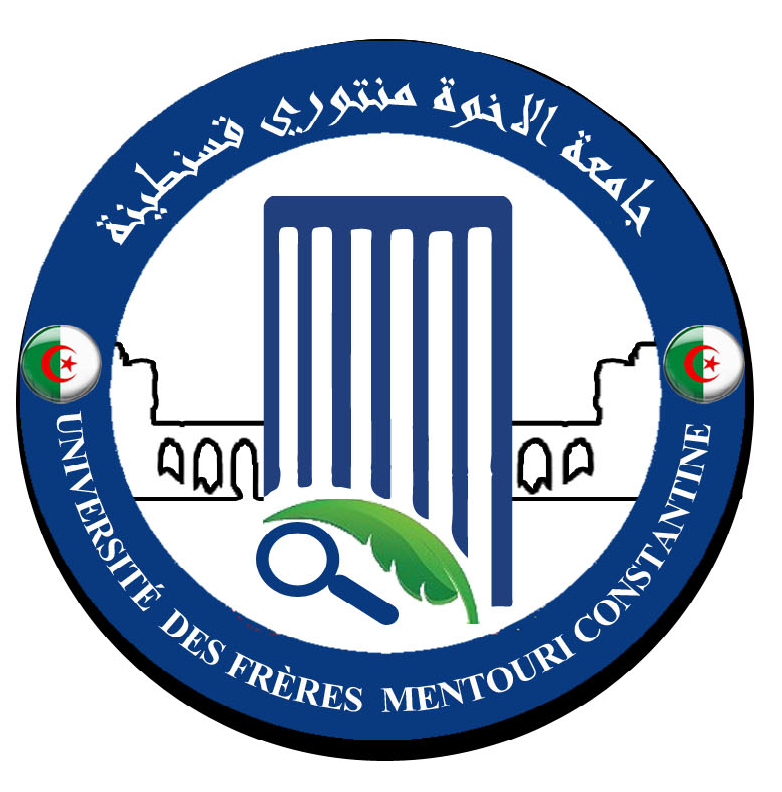 Fab-Lab en Sciences de la Nature et de la VieLes Laboratoires de la faculté des Sciences de la Nature et de la Vie s’intéressent au montage et la réalisation d’atelier de fabrication dans les domaines :Construction (Conception) d’appareils de mesures et de dispositifs expérimentaux à usage scientifique tel que l’électrophorèse ; Pr. DJEKOUN  Abdelhamid Département Biologie et Ecologie Végétale Traitement des déchets organiques : Production des vers de terre, Production du compost ( Lombricompostage) ; Dr. BAZRI Kamel eddine Département Biologie et Ecologie VégétaleTechnologie de la biologie de l’abeille ; Dr. BELLIL Ines Département Biologie Appliquée Production de champignons comestibles ;  Pr. DEHIMAT et Dr. ALMI Hiba Département MicrobiologieProduction et élevage des insectes comestibles ; Pr. BENKENNA Naima et AGUIB Siham Département Biologie Animale Monter un dispositif de production électrique par des bactéries adéquates Dr. ARRABET Dallel et Pr. Haddi Mohamed laid Département Microbiologie Production de microorganismes à utilité biofértilisante, biocontrôle en vue des les utiliser comme bioengrais.  Pr. KACEM CHAOUCHE  Nourredine  et KARA ALI Mounira Département Biologie Appliquée Constantine le 28/01/2017Le Doyen 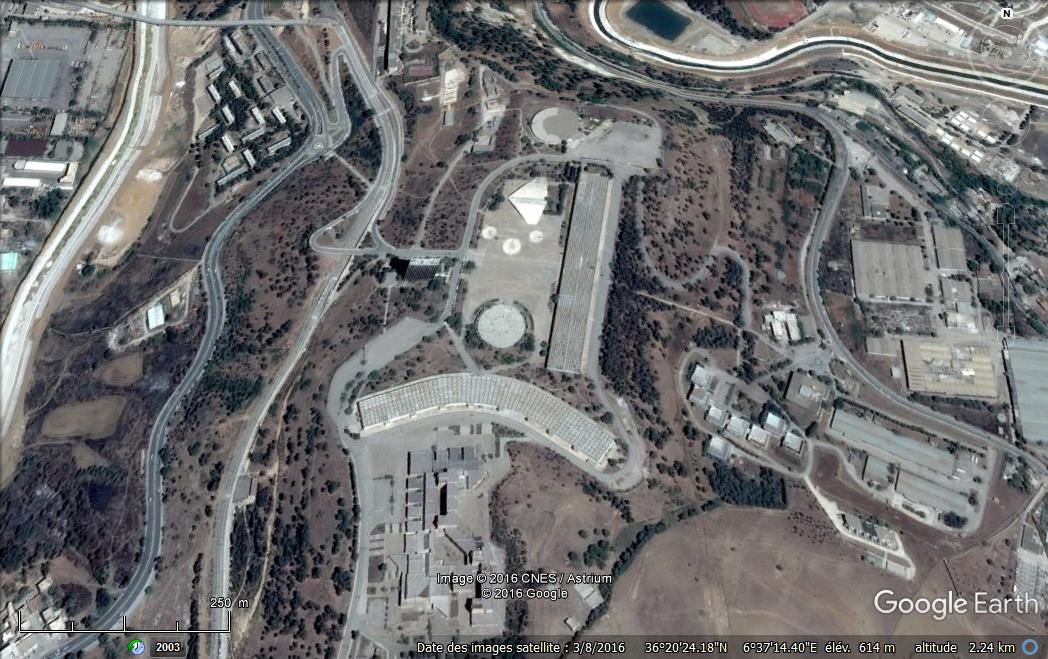 